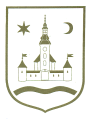 REPUBLIKA HRVATSKA					ZAGREBAČKA ŽUPANIJA	NacrtOPĆINA POKUPSKO            Općinsko vijeće				Na temelju članka 72. Zakona o komunalnom gospodarstvu (Narodne novine, br. NN 68/18)  i članka 33. Statuta Općine Pokupsko (Glasnik Zagrebačke županije, br. 11/13) Općinsko vijeće Općine Pokupsko na svojoj _____. sjednici održanoj dana ________ 2018. godine donosiPROGRAM ODRŽAVANJA KOMUNALNE INFRASTRUKTURE U OPĆINI POKUPSKO ZA 2019. GODINUUVODNE ODREDBEOvim Programom određuju se radovi na održavanju objekata i uređaja komunalne infrastrukture na području Općine Pokupsko u 2019. godini u skladu s predvidivim sredstvima i izvorima financiranja, i to:Redovno održavanje nerazvrstanih cesta;Pojačano održavanje nerazvrstanih cesta;Održavanje poljskih i šumskih putova;Održavanje javne rasvjete;Održavanje javnih površina. Ovim programom se utvrđuje opis i opseg poslova održavanja, s procjenom pojedinih troškova po djelatnostima, te iskaz financijskih sredstava potrebnih za ostvarivanje Programa s naznakom izvora financiranja, u skladu s Proračunom Općine Pokupsko za 2018. godinu. Financijska sredstva za provedbu ovoga Programa osiguravaju se iz slijedećih izvora: vodnog doprinosakomunalne naknade; šumskog doprinosa; općih prihoda i primitaka. Obavljanje komunalnih djelatnosti koje se ne financiraju iz Proračuna Općine Pokupsko (dimnjačarske usluge, održavanje groblja i održavanje toplane na biomasu i sustava grijanja) nisu sastavni dio ovoga Programa. II. OPIS I OPSEG POSLOVA ODRŽAVANJA KOMUNALNE INFRASTRUKTURERedovno održavanje nerazvrstanih cestaRedovno održavanje nerazvrstanih cesta provodi se za mrežu nerazvrstanih cesta evidentiranih u Jedinstvenoj bazi podataka o nerazvrstanim cestama na području Općine Pokupsko. Ukupno se održava 79.893 m općinskih cesta, od kojih je 49.145 m asfaltirano. Poslovi redovnog održavanja na nerazvrstanim cestama su:ophodnja i redovno praćenje stanja nerazvrstanih cesta;mjestimični popravci završnog sloja kolničke konstrukcije izgrađenog od asfalta, betona, betonskih elemenata, kamena, te nosivog sloja kolničke konstrukcije i posteljice; izrada asfaltnog tepiha;mjestimični popravci dijelova cestovne građevine;čišćenje tj. uklanjanje odronjenih i drugih materijala sa prometnih površina, bankina, rigola i jaraka;manji popravci elemenata cestovnih objekata;zamjena, obnavljanje, popravljanje vertikalne i horizontalne signalizacije;čišćenje, zamjena i manji popravci otvorenog sustava za oborinsku odvodnju;zaštita pokosa nasipa, usjeka i zasjeka;uništavanje nepoželjne vegetacije (košenja trave na zemljištu što pripada ulici i drugoj nerazvrstanoj javnoj površini, te uklanjanje granja, grmlja i drugog raslinja iz profila ceste);održavanje prohodnosti u zimskim uvjetima (zimska služba);uklanjanje snijega i leda;drugi slični radovi.Poslovi zimske službe ovise o stupnju pripravnosti, koji se određuje prema vremenskim prilikama. Prvi stupanj pripravnosti počinje nalogom Stožera zimske službe, a uvodi se za promjenjivih  vremenskih prilika, kad su moguće slabe oborine i poledica. Poduzimaju se preventivni radovi na sprečavanju poledice na opasnim mjestima, i to: prometnicama I. prioriteta i dionicama cesta s uzdužnim nagibom većim od 4 %.Drugi stupanj pripravnosti uvodi se za vrijeme intenzivnijih snježnih oborina kada visina snježnog pokrivača dosegne 10 cm. Tada se stavlja u funkciju sva raspoloživa mehanizacija.Treći stupanj pripravnosti uvodi se kad planom predviđeni Izvođač nije u mogućnosti savladati intenzitet vremenskih nepogoda. Ovaj stupanj smatra se i elementarnom nepogodom i nije obuhvaćen proračunom Zimske službe.Zimsku službu nije moguće organizirati na način da se na svim ulicama i cestovnim pravcima djeluje istovremeno. Zato se Operativnim planom utvrđuje redoslijed posipanja i uklanjanja snijega, a prema tome redoslijedu sve ulice i cestovni pravci svrstani su u dva prioriteta.Prometnice I. prioriteta: Prometnice po kojima prometuju autobusi javnog gradskog prijevoza, autobusi koji prevoze školsku djecu, te trg i ulice u središtu općine.Prohodnost na prometnicama I. prioriteta se mora osigurati u roku od 10 sati od prestanka padalina.Prometnice II. prioriteta: Sve ostale nerazvrstane ceste, prema Jedinstvenoj bazi podataka o nerazvrstanim cestama. Prohodnost na prometnicama II. prioriteta se osigurava najkasnije u roku 24. sata od prestanka padalina.Redoslijed radova zimske službe je slijedeći:- Pripremni radovi prije nastupanja zimskih uvjeta;- Sprječavanje poledice (pravovremeno posipanje);- Čišćenje snijega s kolnika i prometne signalizacije;- Čišćenje autobusnih stajališta;- Čišćenje snijega s drugih dijelova ceste i osiguranje odvodnje s kolnika;- Prema potrebi drugi radovi na održavanju.Ostali podaci o održavanju prometnica u zimskom periodu definiraju se Operativnim planom rada zimske službe, sukladno zakonu i podzakonskim aktima. Radove redovnog održavanja obavlja poslovni subjekt kojemu je ugovorom, odnosno Odlukom o komunalnim djelatnostima povjereno obavljanje komunalne djelatnosti redovnog održavanja nerazvrstanih cesta. Materijal za redovno održavanje nabavlja se sukladno propisima o javnoj nabavi. Pojačano održavanje nerazvrstanih cestaPojačano održavanje nerazvrstanih cesta obuhvaća slijedeće poslove:obnavljanje, zamjena i ojačanje donjeg stroja kolnika i kolničke konstrukcije većeg opsega,dogradnja nogostupa, parkirnih mjesta i sl.,obnavljanje i zamjena objekata i uređaja za oborinsku odvodnju,obnavljanje i zamjena završnog sloja kolničke konstrukcije većeg opsega,sanacija odrona, potpornih i obložnih zidova i klizišta,zamjena i veći popravak dijelova cestovne građevine,ublažavanje nagiba pokosa i ostali radovi na zaštiti kosina od erozije,dopuna prometne signalizacije, uređaja i opreme ceste kojima se mijenja osnova postojeće regulacije prometa,korekcija prometno-tehničkih elemenata i manja proširenja u svrhu povećanja sigurnosti i propusne moći.Radovi u okviru pojačanog održavanja izvode se na temelju odgovarajuće tehničke dokumentacije, te uz provedbu stručnog nadzora.Usluga se nabavlja sukladno propisima o javnoj nabavi. Održavanje poljskih i šumskih putevaOdržavanje poljskih i šumskih puteva obuhvaća sve puteve koji nisu uvršteni u Jedinstvenu bazu podataka o nerazvrstanim cestama, a potrebno ih je održavati iz gospodarskih i drugih razloga. Komunalna djelatnost obuhvaća poslove održavanja propisane za nerazvrstane ceste, osim poslova zimske službe (održavanje se provodi samo u ljetnom periodu). Ovi putevi održavaju se temeljem ugovora o povjeravanju obavljanja komunalne djelatnosti održavanja poljskih i šumskih puteva. Održavanje se vrši kontinuirano, prema prioritetima i prema priljevu sredstava. Održavanje javne rasvjeteOdržavanje javne rasvjete obuhvaća zamjenu neispravnih dijelova rasvjetnih tijela ili cijelih rasvjetnih tijela, postavljanje prigodne dekorativne rasvjete, zamjenu oštećenih kablova i slične poslove, kao i manje zahvate na ugradnji novih svjetiljki na postojeće stupove NN mreže. Materijal za izgradnju i održavanje javne rasvjete kao i električna energija se nabavlja sukladno propisima o javnoj nabavi, a usluga održavanja je sukladno odredbama o komunalnim djelatnostima ugovorom povjerena na obavljanje poslovnom subjektu. Održavanje javnih površinaOdržavanje javnih površina obuhvaća održavanje zelenih površina, raslinja i opreme javnih površina u svim naseljima Općine Pokupsko. Popis javnih površina i poslova održavanja prikazan je u slijedećoj tablici: Poslove održavanja javnih površina obavlja poslovni subjekt sukladno Odluci o komunalnim djelatnostima. III. ISKAZ FINANCIJSKIH SREDSTAVA POTREBNIH ZA OSTVARIVANJE PROGRAMA S NAZNAKOM IZVORA FINACIRANJAIII. ZAVRŠNE ODREDBEOvaj će Program stupa na snagu danom donošenja, a objavit će se u Glasniku Zagrebačke županije.Klasa: Urbroj: U Pokupskom, ___________2018. godine								Predsjednik Općinskog vijeća									   Stjepan SučecR.br.OpisKoličinaJed. mjera Intenzitet1. Košnja traveKošnja traveKošnja traveKošnja trave1.Središnji park Pokupsko1.920m2102.Sajmište Pokupsko i DV Lajdica10.900m253.ŠRC Stari grad Pokupsko10.600m254.Kupalište Vitliček Pokupsko 200m235.Kupalište Poloj Pokupski Gladovec 3.000m236.Kupalište Slap Lijevi Degoj3.000m237.Kupalište Adica Auguštanovec1.000m238.Kupalište Skelišće Auguštanovec 1.000m239.Kupalište  Brodišće Lijevi Štefanki1.000m2310.Kupalište Posavci Lukinić Brdo 1.000m2311.Nogometno igralište Auguštanovec 1.500m2312.Nogometno igralište Lijevi Štefanki1.500m2313.Nogometno igralište Lukinić Brdo1.500m2314.Nogometno igralište Hotnja 1.500m2315.Nogometno igralište Opatija1.500m2316.Nogometno igralište Strezojevo 1.000m2317.Nogometno igralište Roženica II 1.000m2318.Nogometno igralište Šestak Brdo1.000m2319.Nogometno igralište Pokupsko Cerje1.000m2320.Dječja igrališta (10 igrališta)1.000m2321.Stajališta autobusa (16 stajališta)100m2322.Okoliš domova k., objekata i dr.površine3.000m232. Nasipavanje plaža šljunkomNasipavanje plaža šljunkomNasipavanje plaža šljunkomNasipavanje plaža šljunkom1.ŠRC Stari grad Pokupsko30m312.Kupalište Vitliček Pokupsko 10m313.Kupalište Poloj Pokupski Gladovec 10m314.Kupalište Slap Lijevi Degoj20m315.Kupalište Adica Auguštanovec10m316.Kupalište Skelišće Auguštanovec 0m317.Kupalište  Brodišće Lijevi Štefanki20m318.Kupalište Posavci Lukinić Brdo 0m313. Održavanje opreme na igralištimaOdržavanje opreme na igralištimaOdržavanje opreme na igralištimaOdržavanje opreme na igralištima1.ŠRC Stari grad Pokupsko1kom.12.Nogometno igralište Auguštanovec 1kom.13.Nogometno igralište Lijevi Štefanki1kom.14.Nogometno igralište Lukinić Brdo1kom.15.Nogometno igralište Hotnja 1kom.16.Nogometno igralište Opatija1kom.17.Nogometno igralište Strezojevo 1kom.18.Nogometno igralište Roženica II 1kom.19.Nogometno igralište Šestak Brdo1kom.110.Nogometno igralište Pokupsko Cerje1kom.111.Dječje igralište Potoček 1kom.112.Dječje igralište Skender Brdo1kom.113.Dječje igralište Lijevi Degoj1kom.114.Dječje igralište Auguštanovec1kom.115.Dječje igralište Lijevi Štefanki1kom.116.Dječje igralište Lukinić Brdo1kom.117.Dječje igralište Roženica I1kom.118.Dječje igralište Roženica II1kom.119.Dječje igralište Strezojevo1kom.120.Dječje igralište Hotnja1kom.14. Održavanje ostale opreme javnih površinaOdržavanje ostale opreme javnih površinaOdržavanje ostale opreme javnih površinaOdržavanje ostale opreme javnih površina1.Autobusna stanica Pokupsko1kom.12.Autobusna stanica Pokupsko Cerje1kom.13.Autobusna stanica Šestak Brdo1kom.14.Autobusna stanica Opatija1kom.15.Autobusna stanica Skender Brdo1kom.16.Autobusna stanica Lijevi Degoj1kom.17.Autobusna stanica Auguštanovec1kom.18.Autobusna stanica Lijevi Štefanki I1kom.19.Autobusna stanica Lijevi Štefanki II1kom.110.Autobusna stanica Lukinić Brdo1kom.111.Autobusna stanica Roženica I1kom.112.Autobusna stanica Roženica II1kom.113.Autobusna stanica Strezojevo1kom.114.Autobusna stanica Hotnja1kom.115.Autobusna stanica Auguštanovec1kom.116.Autobusna stanica Pokupski Gladovec 1kom.117.Klupe21kom.118.Oglasne ploče16kom.119.Koševi za smeće10kom.265.Održavanje hortikulture - orezivanjeOdržavanje hortikulture - orezivanjeOdržavanje hortikulture - orezivanjeOdržavanje hortikulture - orezivanje1.Središnji park Pokupsko40kom.12.Sajmište Pokupsko i DV Lajdica( raspon krošnje veći od 4 m )30kom.13.ŠRC Stari grad Pokupsko60kom.16.Održavanje staza i nogostupa (ljetno i zimsko)Održavanje staza i nogostupa (ljetno i zimsko)Održavanje staza i nogostupa (ljetno i zimsko)Održavanje staza i nogostupa (ljetno i zimsko)1.Pokupsko - centar2.500m72.Lovački dom600m53.Šestak Brdo800m54.Cvetnić Brdo600m55.Ostale ceste5.000m57. Javni bunariJavni bunariJavni bunariJavni bunari1.Održavanje8kom.1R.br.Opis poslovaIznosI. Redovno održavanje nerazvrstanih cestaRedovno održavanje nerazvrstanih cesta1.Materijal za redovno održavanje200.000,002.Usluga redovnog održavanja460.000,003.Zimska služba180.000,004.Prometna signalizacija (vertikalna i horizont.)0,00Ukupno:Ukupno:840.000,00Izvori: Izvori: 840.000,00Prihodi pos.namj. (vodni doprinos, za uslugu)Prihodi pos.namj. (vodni doprinos, za uslugu)16.000,00Prihodi pos.namj. (komunalna naknada, za uslugu)Prihodi pos.namj. (komunalna naknada, za uslugu)300.000,00Opći prihodi i primiciOpći prihodi i primici524.000,00II. Pojačano održavanje općinskih cesta   Pojačano održavanje općinskih cesta   1.Radovi pojačanog održavanja1.152.000,002. MO P. Gladovec - Maleki281.000,003. MO Hotnja - Perekovci290.000,004. MO Lijevi Štefanki - Blažekovići0,005. MO Roženica I - Jančini 200 m281.000,006. MO Roženica II - Šandori300.000,007. Ostale dionice nerazvrstanih cesta0,002.Stručni nadzor57.600,001. MO P. Gladovec - Maleki14.050,002. MO Hotnja - Perekovci14.500,003. MO Lijevi Štefanki - Blažekovići0,005. MO Roženica I - Jančini14.050,006. MO Roženica II - Šandori15.000,007. Ostale dionice nerazvrstanih cesta0,00Ukupno:Ukupno:1.209.600,00Izvori: Izvori: 1.209.600,00PomoćiPomoći200.000,00Prihodi pos.namj. (šumski doprinos, za uslugu)Prihodi pos.namj. (šumski doprinos, za uslugu)25.000,00Prihodi od imovine - vlastitiPrihodi od imovine - vlastiti50.000,00Opći prihodi i primiciOpći prihodi i primici934.600,00III. Poljski i šumski puteviPoljski i šumski putevi4. Redovno održavanje85.000,00Ukupno:Ukupno:85.000,00Izvori: Izvori: 85.000,00Opći prihodi i primiciOpći prihodi i primici85.000,00IV.Javna rasvjeta i prigodno ukrašavanje naseljaJavna rasvjeta i prigodno ukrašavanje naselja1.Električna energija187.000,002.Materijal za tekuću inv.i održavanje89.000,004.Usluga za tekuću investiciju i održavanje140.000,00Ukupno:Ukupno:416.000,00Izvori: Izvori: 416.000,00Prihodi pos.namj. (komunalna naknada, za uslugu)Prihodi pos.namj. (komunalna naknada, za uslugu)100.000,00Opći prihodi i primiciOpći prihodi i primici316.000,00V. Javne površineJavne površine1. Košnja trave100.000,002. Nasipavanje plaža šljunkom43.500,00ŠRC Stari grad Pokupsko12.000,00Kupalište Vitliček Pokupsko 3.500,00Kupalište Poloj Pokupski Gladovec 8.000,00Kupalište Slap Lijevi Degoj8.000,00Kupalište Adica Auguštanovec8.000,00Kupalište Skelišće Auguštanovec 0,00Kupalište  Brodišće Lijevi Štefanki4.000,00Kupalište Posavci Lukinić Brdo 0,003. Održavanje opreme na igralištima60.000,00ŠRC Stari grad Pokupsko10.000,00Nogometno igralište Auguštanovec 0,00Nogometno igralište Lijevi Štefanki10.000,00Nogometno igralište Lukinić Brdo0,00Nogometno igralište Hotnja 10.000,00Nogometno igralište Opatija10.000,00Nogometno igralište Strezojevo 15.000,00Nogometno igralište Roženica II 0,00Nogometno igralište Šestak Brdo0,00Nogometno igralište Pokupsko Cerje0,00Dječja igrališta5.000,004. Održavanje ostale opreme javnih površina0,005.Održavanje hortikulture 1.000,006.Staze i nogostupi07. Javni bunari 10.000,000,00Ukupno:Ukupno:214.500,00Izvori: Izvori: 214.500,00Prihodi za pos.namj. (komunalna naknada, za uslugu)Prihodi za pos.namj. (komunalna naknada, za uslugu)150.000,00Opći prihodi i primiciOpći prihodi i primici64.500,00Sveukupno:Sveukupno:2.765.100,00